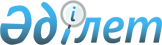 Қарасай ауданының 2020-2022 жылдарға арналған бюджеті туралыАлматы облысы Қарасай аудандық мәслихатының 2019 жылғы 27 желтоқсандағы № 50-3 шешімі. Алматы облысы Әділет департаментінде 2020 жылы 10 қаңтарда № 5392 болып тіркелді.
      Ескерту. 01.01.2020 бастап қолданысқа енгізіледі – осы шешімнің 7-тармағымен.
      2008 жылғы 4 желтоқсандағы Қазақстан Республикасының Бюджет кодексінің 9-бабының 2-тармағына, "Қазақстан Республикасындағы жергілікті мемлекеттік басқару және өзін-өзі басқару туралы" 2001 жылғы 23 қаңтардағы Қазақстан Республикасы Заңының 6-бабының 1-тармағының 1) тармақшасына сәйкес, Қарасай аудандық мәслихаты ШЕШІМ ҚАБЫЛДАДЫ:
      1. 2020-2022 жылдарға арналған аудандық бюджет тиісінше осы шешімнің 1, 2, 3-қосымшаларына сәйкес, оның ішінде 2020 жылға келесі көлемдерде бекітілсін:
      1) кірістер 42 951 798 мың теңге, оның ішінде:
      салықтық түсімдер 18 989 974 мың теңге;
      салықтық емес түсімдер 27 512 мың теңге; 
      негізгі капиталды сатудан түсетін түсімдер 299 696 мың теңге;
      трансферттер түсімдері 23 634 616 мың теңге, оның ішінде:
      төмен тұрған мемлекеттік басқару органдарынан трансферттер 2 217 679 мың теңге, оның ішінде:
      бюджеттік алып қоюлар 967 606 мың теңге;
      нысаналы пайдаланылмаған (толық пайдаланылмаған) трансферттерді қайтару 73 мың теңге;
      аудандық маңызы бар қалалардың, ауылдардың, кенттердің, ауылдық округтердің бюджеттерінен аудандық (облыстық маңызы бар қала) бюджеттің ысырабын өтеуге арналған трансферттер түсімдері 1 250 000 мың теңге;
      мемлекеттік басқарудың жоғары тұрған органдарынан түсетін трансферттер 21 416 937 мың теңге, оның ішінде:
      ағымдағы нысаналы трансферттер 14 994 012 мың теңге;
      нысаналы даму трансферттері 6 422 925 мың теңге;
      2) шығындар 51 394 495 мың теңге;
      3) таза бюджеттік кредиттеу 224 021 мың теңге, оның ішінде:
      бюджеттік кредиттер 275 960 мың теңге; 
      бюджеттік кредиттерді өтеу 51 939 мың теңге;
      4) қаржы активтері мен операцияларбойынша сальдо 0 теңге;
      5) бюджет тапшылығы (профициті) (-) 8 666 718 мың теңге;
      6) бюджет тапшылығын қаржыландыру (профицитінпайдалану) 8 666 718 мың теңге.
      Ескерту. 1 тармақ жаңа редакцияда – Алматы облысы Қарасай аудандық мәслихатының 08.12.2020 № 64-3 шешімімен (01.01.2020 бастап қолданысқа енгізіледі).


      2. Ауданның жергілікті атқарушы органының 2020 жылға арналған резерві 88 934 мың теңге сомасында бекітілсін.
      Ескерту. 2 тармаққа өзгеріс енгізілді – Алматы облысы Қарасай аудандық мәслихатының 08.12.2020 № 64-3 шешімімен (01.01.2020 бастап қолданысқа енгізіледі).


      3. 2020 жылға арналған аудандық бюджетте қала, ауылдық округтері бюджетінен аудандық бюджетке бюджеттік алып қоюлардың көлемі 967 606 мың теңге сомасында көзделсін, оның ішінде:
      Қаскелең қаласынан 578 842 мың теңге;
      Жамбыл ауылдық округінен 6 234 мың теңге;
      Елтай ауылдық округінен 24 212 мың теңге;
      Жаңашамалған ауылдық округінен 47 538 мың теңге;
      Райымбек ауылдық округінен 122 584 мың теңге;
      Бірінші Май ауылдық округінен 363 мың теңге;
      Жандосов ауылдық округінен 19 997 мың теңге;
      Ұмтыл ауылдық округінен 13 690 мың теңге;
      Шамалған ауылдық округінен 45 758 мың теңге;
      Іргелі ауылдық округінен 107 954 мың теңге;
      Әйтей ауылдық округінен 434 мың теңге.
      4. 2020 жылға арналған аудандық бюджетті атқару процесінде секвестрлеуге жатпайтын аудандық бюджеттік бағдарламалардың тізбесі осы шешімнің 4-қосымшасына сәйкес белгіленсін. 
      5. 2020 жылға арналған аудандық бюджетте аудандық маңызы бар қаланың, ауылдық округтердің бюджеттеріне берілетін ағымдағы нысаналы трансферттер көзделгені ескерілсін, оның ішінде:
      өңірлерді дамытудың 2025 жылға дейінгі мемлекеттік бағдарламасы шеңберінде өңірлерді экономикалық дамытуға жәрдемдесу бойынша шараларды іске асыруға ауылдық елді мекендерді жайластыруды шешуге арналған іс-шараларды іске асыру;
      мектепке дейінгі білім беру ұйымдарында мемлекеттік білім беру тапсырмасын іске асыруға;
      мектепке дейінгі тәрбиелеу және оқыту және мектепке дейінгі тәрбиелеу және оқыту ұйымдарында медициналық қызмет көрсетуді ұйымдастыру;
      ауылдық жерлерде оқушыларды жақын жердегі мектепке дейін тегін алып баруды және одан алып қайтуды ұйымдастыру;
      елді мекендердегі көшелерді жарықтандыру;
      елді мекендердің санитариясын қамтамасыз ету;
      жерлеу орындарын ұстау және туыстары жоқ адамдарды жерлеу;
      елді мекендерді абаттандыру мен көгалдандыру;
      Көрсетілген трансферттерді аудандық маңызы бар қаланың, ауылдық округтердің бюджеттеріне бөлу Қарасай ауданы әкімдігінің қаулысы негізінде айқындалады.
      6. Осы шешімнің орындалуын бақылау Қарасай аудандық мәслихатының "Экономика, бюджет, жұмыспен қамту, кәсіпкерлік пен әлеуметтік инфрақұрылымдарды дамыту жөніндегі" тұрақты комиссиясына жүктелсін. 
      7. Осы шешім 2020 жылғы 1 қаңтардан бастап қолданысқа енгізіледі. 2020 жылға арналған Қарасай ауданының бюджеті
      Ескерту. 1-қосымша жаңа редакцияда – Алматы облысы Қарасай аудандық мәслихатының 08.12.2020 № 64-3 шешімімен (01.01.2020 бастап қолданысқа енгізіледі). 2021 жылға арналған Қарасай ауданының бюджеті 2022 жылға арналған Қарасай ауданының бюджеті 2020 жылға арналған аудандық бюджетті атқару процесінде секвестрлеуге жатпайтын бюджетті аудандық бағдарламалардың тізбесі
					© 2012. Қазақстан Республикасы Әділет министрлігінің «Қазақстан Республикасының Заңнама және құқықтық ақпарат институты» ШЖҚ РМК
				
      Қарасай аудандық мәслихатының сессия төрағасы

С. Килибаев

      Қарасай аудандық мәслихатының хатшысы

А. Кошкимбаев
Қарасай аудандық мәслихатының 2019 жылғы "27" желтоқсандағы № 50-3 шешіміне 1-қосымша
Санаты Атауы
Санаты Атауы
Санаты Атауы
Санаты Атауы
Сомасы

(мың теңге)
Сыныбы
Сыныбы
Сыныбы
Сомасы

(мың теңге)
Ішкі сыныбы
Ішкі сыныбы
Сомасы

(мың теңге)
I. Кiрiстер
42 951 798
1
Салықтық түсiмдер
18 989 974
01
Табыс салығы
7 218 942
1
Корпоративтік табыс салығы
2 708 347
2
Жеке табыс салығы
4 510 595
03
Әлеуметтiк салық
3 959 824
1
Әлеуметтiк салық
3 959 824
04
Меншiкке салынатын салықтар
1 450 579
1
Мүлiкке салынатын салықтар
1 446 129
5
Бiрыңғай жер салығы
4 450
05
Тауарларға, жұмыстарға және қызметтерге салынатын iшкi салықтар
6 301 829
2
Акциздер
6 218 524
3
Табиғи және басқа ресурстарды пайдаланғаны үшiн түсетiн түсiмдер
5 202 
4
Кәсiпкерлiк және кәсiби қызметтi жүргiзгенi үшiн алынатын алымдар
69 801
5
Ойын бизнесіне салық
8 302
08
Заңдық маңызы бар әрекеттерді жасағаны және (немесе) оған уәкілеттігі бар мемлекеттік органдар немесе лауазымды адамдар құжаттар бергені үшін алынатын міндетті төлемдер
58 800
1
Мемлекеттiк баж
58 800
2
Салықтық емес түсiмдер
27 512
01
Мемлекеттік меншіктен түсетін кірістер
19 288
1
Мемлекеттік кәсіпорындардың таза кірісі бөлігінің түсімдері
4 275
5
Мемлекет меншiгiндегi мүлiктi жалға беруден түсетiн кiрiстер
14 937
7
Мемлекеттік бюджеттен берілген кредиттер бойынша сыйақылар
76
03
Мемлекеттік бюджеттен қаржыландырылатын мемлекеттік мекемелер ұйымдастыратын мемлекеттік сатып алуды өткізуден түсетін ақша түсімдері
24
1
Мемлекеттік бюджеттен қаржыландырылатын мемлекеттік мекемелер ұйымдастыратын мемлекеттік сатып алуды өткізуден түсетін ақша түсімдері
24
04
Мемлекеттік бюджеттен қаржыландырылатын, сондай-ақ Қазақстан Республикасы Ұлттық Банкінің бюджетінен (шығыстар сметасынан) қамтылатын және қаржыландырылатын мемлекеттік мекемелер салатын айыппұлдар, өсімпұлдар, санкциялар, өндіріп алулар
4 900
1
Мұнай секторы ұйымдарынан және Жәбірленушілерге өтемақы қорына түсетін түсімдерді қоспағанда, мемлекеттік бюджеттен қаржыландырылатын, сондай-ақ Қазақстан Республикасы Ұлттық Банкінің бюджетінен (шығыстар сметасынан) қамтылатын және қаржыландырылатын мемлекеттік мекемелер салатын айыппұлдар, өсімпұлдар, санкциялар, өндіріп алулар
4 900
06
Басқа да салықтық емес түсiмдер
3 300
1
Басқа да салықтық емес түсiмдер
3 300
3
Негiзгi капиталды сатудан түсетiн түсiмдер
299 696
01
Мемлекеттік мекемелерге бекітілген мемлекеттік мүлікті сату
173 184
1
Мемлекеттік мекемелерге бекітілген мемлекеттік мүлікті сату
173 184
03
Жерді және материалдық емес активтерді сату
126 512
1
Жерді сату
126 500
2
Материалдық емес активтерді сату
12
4
Трансферттердің түсімдері
23 634 616
01
Төмен тұрған мемлекеттiк басқару органдарынан трансферттер 
2 217 679
3
Аудандық маңызы бар қалалардың, ауылдардың, кенттердің, ауылдық округтардың бюджеттерінен трансферттер
2 217 679
02
Мемлекеттiк басқарудың жоғары тұрған органдарынан түсетiн трансферттер
21 416 937
2
Облыстық бюджеттен түсетiн трансферттер
21 416 937
Функционалдық топ
Функционалдық топ
Функционалдық топ
Функционалдық топ
Функционалдық топ
Сомасы

(мың теңге)
Кiшi функция
Кiшi функция
Кiшi функция
Кiшi функция
Сомасы

(мың теңге)
Бағдарлама әкiмшiлiгi
Бағдарлама әкiмшiлiгi
Бағдарлама әкiмшiлiгi
Сомасы

(мың теңге)
Бағдарлама
Бағдарлама
Сомасы

(мың теңге)
Атауы
Сомасы

(мың теңге)
 II. Шығындар
51 394 495
01
Жалпы сипаттағы мемлекеттiк қызметтер 
625 534
1
Мемлекеттiк басқарудың жалпы функцияларын орындайтын өкiлдi, атқарушы және басқа органдар
535 782
112
Аудан (облыстық маңызы бар қала) мәслихатының аппараты
20 795
001
Аудан (облыстық маңызы бар қала) мәслихатының қызметiн қамтамасыз ету жөніндегі қызметтер
20 607
003
Мемлекеттік органның күрделі шығыстары
188
122
Аудан (облыстық маңызы бар қала) әкiмiнiң аппараты
514 987
001
Аудан (облыстық маңызы бар қала) әкiмiнiң қызметiн қамтамасыз ету жөніндегі қызметтер
381 747
003
Мемлекеттiк органның күрделі шығыстары
3 714
113
Төмен тұрған бюджеттерге берілетін нысаналы ағымдағы трнасферттер
129 526
2
Қаржылық қызмет
43 749
452
Ауданның (облыстық маңызы бар қаланың) қаржы бөлiмi
43 749
001
Ауданның (облыстық манызы бар қаланың) бюджетiн орындау және коммуналдық меншiгiн басқару саласындағы мемлекеттiк саясатты iске асыру жөнiндегi қызметтер
25 854
003
Салық салу мақсатында мүлікті бағалауды жүргізу
7 282
010
Жекешелендіру, коммуналдық меншікті басқару, жекешелендіруден кейінгі қызмет және осыған байланысты дауларды реттеу
2 535
018
Мемлекеттiк органның күрделі шығыстары
8 078
5
Жоспарлау және статистикалық қызмет
46 003
453
Ауданның (облыстық маңызы бар қаланың) экономика және бюджеттiк жоспарлау бөлiмi
46 003
001
Экономикалық саясатты, мемлекеттік жоспарлау жүйесін қалыптастыру және дамыту саласындағы мемлекеттік саясатты іске асыру жөніндегі қызметтер
37 536
004
Мемлекеттiк органның күрделі шығыстары
8 467
02
Қорғаныс
13 877
1
Әскери мұқтаждар
12 945
122
Аудан (облыстық маңызы бар қала) әкiмiнiң аппараты
12 945
005
Жалпыға бiрдей әскери мiндетті атқару шеңберіндегі іс-шаралар
12 945
2
Төтенше жағдайлар жөніндегі жұмыстарды ұйымдастыру
932
122
Аудан (облыстық маңызы бар қала) әкiмiнiң аппараты
932
007
Аудандық (қалалық) ауқымдағы дала өрттерінің, сондай-ақ мемлекеттік өртке қарсы қызмет органдары құрылмаған елді мекендерде өрттердің алдын алу және оларды сөндіру жөніндегі іс-шаралар
932
03
Қоғамдық тәртіп, қауіпсіздік, құқықтық, сот, қылмыстық-атқару қызметі 
26 606
9
Қоғамдық тәртіп және қауіпсіздік саласындағы басқа да қызметтер
26 606
485
Ауданның (облыстық маңызы бар қаланың) жолаушылар көлiгi және автомобиль жолдары бөлiмi
26 606
021
Елдi мекендерде жол қозғалысы қауіпсіздігін қамтамасыз ету
26 606
04
Бiлiм беру
27 547 851
1
Мектепке дейiнгi тәрбие және оқыту
1 829 265
464
Ауданның (облыстық маңызы бар қаланың) бiлiм бөлiмi
1 829 265 
040
Мектепке дейінгі білім беру ұйымдарында мемлекеттік білім беру тапсырысын іске асыруға
1 829 265
2
Бастауыш, негiзгi орта және жалпы орта бiлiм беру
23 144 364
464
Ауданның (облыстық маңызы бар қаланың) бiлiм бөлiмi
21 504 801
003
Жалпы бiлiм беру 
21 487 563
006
Балаларға қосымша білім беру
17 238
465
Ауданның (облыстық маңызы бар қаланың) дене шынықтыру және спорт бөлiмi
469 393
017
Балалар мен жасөспірімдерге спорт бойынша қосымша білім беру
469 393
467
Ауданның (облыстық маңызы бар қаланың) құрылыс бөлімі
1 170 170
024
Бастауыш, негізгі орта және жалпы орта білім беру объектілерін салу және реконструкциялау
1 170 170
4
Техникалық және кәсіптік, орта білімнен кейінгі білім беру
18 756
464
Ауданның (облыстық маңызы бар қаланың) бiлiм бөлiмi
18 756
018
Кәсіптік оқытуды ұйымдастыру
18 756
9
Білім беру саласындағы өзге де қызметтер
2 555 466
464
Ауданның (облыстық маңызы бар қаланың) бiлiм бөлiмi
2 555 466
001
Жергілікті деңгейде білім беру саласындағы мемлекеттік саясатты іске асыру жөніндегі қызметтер
20 859
004
Ауданның (облыстық маңызы бар қаланың) мемлекеттік білім беру мекемелерінде білім беру жүйесін ақпараттандыру
357 577
005
Ауданның (облыстық маңызы бар қаланың) мемлекеттік білім беру мекемелер үшін оқулықтар мен оқу-әдiстемелiк кешендерді сатып алу және жеткізу
518 340
007
Аудандық (қалалық) ауқымдағы мектеп олимпиадаларын және мектептен тыс іс-шараларды өткізу
380
012
Мемлекеттік органның күрделі шығыстары
300
015
Жетім баланы (жетім балаларды) және ата-аналарының қамқорынсыз қалған баланы (балаларды) күтіп ұстауға қамқоршыларға (қорғаншыларға) ай сайынға ақшалай қаражат төлемі
74 306
022
Жетім баланы (жетім балаларды) және ата-аналарының қамқорлығынсыз қалған баланы (балаларды) асырап алғаны үшін Қазақстан азаматтарына біржолғы ақша қаражатын төлеуге арналған төлемдер
1 796
067
Ведомстволық бағыныстағы мемлекеттік мекемелер мен ұйымдардың күрделі шығыстары
737 744
113
Төмен тұрған бюджеттерге берілетін нысаналы ағымдағы трнасферттер
844 164
06
Әлеуметтiк көмек және әлеуметтiк қамсыздандыру
2 268 808
1
Әлеуметтiк қамсыздандыру
882 220
451
Ауданның (облыстық маңызы бар қаланың) жұмыспен қамту және әлеуметтiк бағдарламалар бөлiмi
872 913
005
Мемлекеттiк атаулы әлеуметтiк көмек
872 913
464
Ауданның (облыстық маңызы бар қаланың) бiлiм бөлiмi
9 307
030
Патронат тәрбиешілерге берілген баланы (балаларды) асырап бағу
7 059
031
Жетім балаларды және ата-аналарының қамқорынсыз қалған, отбасылық үлгідегі балалар үйлері мен асыраушы отбасыларындағы балаларды мемлекеттік қолдау
2 248
2
Әлеуметтiк көмек
1 261 205
451
Ауданның (облыстық маңызы бар қаланың) жұмыспен қамту және әлеуметтiк бағдарламалар бөлiмi
1 261 205
002
Жұмыспен қамту бағдарламасы
616 167
004
Ауылдық жерлерде тұратын денсаулық сақтау, білім беру, әлеуметтік қамтамасыз ету, мәдениет, спорт және ветеринар мамандарына отын сатып алуға Қазақстан Республикасының заңнамасына сәйкес әлеуметтік көмек көрсету
58 143
006
Тұрғын үйге көмек көрсету
14
007
Жергiлiктi өкiлеттi органдардың шешiмi бойынша мұқтаж азаматтардың жекелеген топтарына әлеуметтiк көмек 
87 581
010
Үйден тәрбиеленіп оқытылатын мүгедек балаларды материалдық қамтамасыз ету
5 801
014
Мұқтаж азаматтарға үйде әлеуметтiк көмек көрсету
99 389
017
Оңалтудың жеке бағдарламасына сәйкес мұқтаж мүгедектердi мiндеттi гигиеналық құралдармен қамтамасыз ету, қозғалуға қиындығы бар бірінші топтағы мүгедектерге жеке көмекшінің және есту бойынша мүгедектерге қолмен көрсететiн тіл маманының қызметтерін ұсыну 
340 876
023
Жұмыспен қамту орталықтарының қызметін қамтамасыз ету
53 234
9
Әлеуметтiк көмек және әлеуметтiк қамтамасыз ету салаларындағы өзге де қызметтер
125 383
451
Ауданның (облыстық маңызы бар қаланың) жұмыспен қамту және әлеуметтiк бағдарламалар бөлiмi
84 449
001
Жергiлiктi деңгейде халық үшін әлеуметтік бағдарламаларды жұмыспен қамтуды қамтамасыз етуді iске асыру саласындағы мемлекеттiк саясатты iске асыру жөнiндегi қызметтер
50 221
011
Жәрдемақыларды және басқа да әлеуметтiк төлемдердi есептеу, төлеу мен жеткiзу бойынша қызметтерге ақы төлеу
26 926
021
Мемлекеттік органның күрделі шығыстары
300
050
Қазақстан Республикасында мүгедектердің құқықтарын қамтамасыз ету және өмір сүру сапасын жақсарту 
6 814
067
Ведомствалық бағыныстағы мемлекеттік мекемелер мен ұйымдардың күрделі шығыстары
188
487
Ауданның (облыстық маңызы бар қаланың) тұрғын үй-коммуналдық шаруашылық және тұрғын үй инспекциясы бөлімі
40 934
094
Әлеуметтік көмек ретінде тұрғын үй сертификаттарын беру
40 294
097
Сенім білдірілген агенттің тұрғын үй сертификаттарын беру бойынша (бюджеттік кредит түріндегі әлеуметтік қолдау) қызметтеріне ақы төлеу
640
07
Тұрғын үй - коммуналдық шаруашылық
14 156 667
1
Тұрғын үй шаруашылығы
9 681 658
463
Ауданның (облыстық маңызы бар қаланың) жер қатынастары бөлiмi
1 124 443
016
Мемлекет мұқтажы үшін жер учаскелерін алу
1 124 443
467
Ауданның (облыстық маңызы бар қаланың) құрылыс бөлімі
7 655 190
003
Коммуналдық тұрғын үй қорының тұрғын үйін жобалау және (немесе) салу, реконструкциялау
5 854 837
004
Инженерлік- коммуникациялық инфрақұрылымды жобалау, дамыту және (немесе) жайластыру
1 800 353
487
Ауданның (облыстық маңызы бар қаланың) тұрғын үй - коммуналдық шаруашылық және тұрғын үй инспекциясы бөлiмi
902 025
001
Тұрғын үй-коммуналдық шаруашылық және тұрғын үй қоры саласында жергілікті деңгейде мемлекеттік саясатты іске асыру бойынша қызметтер
24 202
003
Мемлекеттік органның күрделі шығыстары
602
004
Мемлекеттік қажеттіліктер үшін жер учаскелерін алып қою, оның ішінде сатып алу жолымен алып қою және осыған байланысты жылжымайтын мүлікті иеліктен айыру
80 113
032
Ведомстволық бағыныстағы мемлекеттік мекемелер мен ұйымдардың күрделі шығыстары
75 031
070
Қазақстан Республикасында төтенше жағдай режимінде коммуналдық қызметтерге ақу төлеу бойынша халықтың төлемдерін өтеу
135 660
113
Төмен тұрған бюджеттерге берілетін нысаналы ағымдағы трансферттер
586 417
2
Коммуналдық шаруашылық
3 390 916
467
Ауданның (облыстық маңызы бар қаланың) құрылыс бөлімі
3 270
005
Коммуналдық шаруашылығын дамыту
3 270
487
Ауданның (облыстық маңызы бар қаланың) тұрғын үй - коммуналдық шаруашылық және тұрғын үй инспекциясы бөлiмi
3 387 646
016
Сумен жабдықтау және су бұру жүйесінің жұмыс істеуі
370 145
029
Сумен жабдықтау және су бұру жүйелерін дамыту
3 017 501
3
Елді-мекендерді көркейту
1 084 093
487
Ауданның (облыстық маңызы бар қаланың) тұрғын үй - коммуналдық шаруашылық және тұрғын үй инспекциясы бөлiмi
1 084 093
025
Елді мекендердегі көшелерді жарықтандыру
386 472
030
Елдi мекендердi абаттандыру және көгалдандыру
697 621
08
Мәдениет, спорт, туризм және ақпараттық кеңiстiк 
1 102 501
1
Мәдениет саласындағы қызмет
253 279
455
Ауданның (облыстық маңызы бар қаланың) мәдениет және тілдерді дамыту бөлiмi
253 279
003
Мәдени-демалыс жұмысын қолдау
253 279
2
Спорт
45 570
465
Ауданның (облыстық маңызы бар қаланың) дене шынықтыру және спорт бөлiмi
41 895
001
Жергілікті деңгейде дене шынықтыру және спорт саласындағы мемлекеттік саясатты іске асыру жөніндегі қызметтер
14 074
004
Мемлекеттiк органның күрделі шығыстары
300
006
Аудандық (облыстық маңызы бар қалалық) деңгейде спорттық жарыстар өткiзу
663
007
Әртүрлі спорт түрлері бойынша аудан (облыстық маңызы бар қала) құрама командаларының мүшелерін дайындау және олардың облыстық спорт жарыстарына қатысуы
1 464
032
Ведомстволық бағыныстағы мемлекеттік мекемелер мен ұйымдардың күрделі шығыстары
25 394
467
Ауданның (облыстық маңызы бар қаланың) құрылыс бөлімі
3 675
008
Спорт объектілерін дамыту
3 675
3
Ақпараттық кеңiстiк
106 031
455
Ауданның (облыстық маңызы бар қаланың) мәдениет және тілдерді дамыту бөлiмi
62 997
006
Аудандық (қалалық) кiтапханалардың жұмыс iстеуі 
61 962
007
Мемлекеттік тілді және Қазақстан халықтарының басқа да тілдерін дамыту
1 035
456
Ауданның (облыстық маңызы бар қаланың) ішкі саясат бөлiмi
43 034
002
Мемлекеттік ақпараттық саясат жүргізу жөніндегі қызметтер
43 034
9
Мәдениет спорт, туризм және ақпараттық кеңiстiктi ұйымдастыру жөнiндегi өзге де қызметтер
697 621
455
Ауданның (облыстық маңызы бар қаланың) мәдениет және тілдерді дамыту бөлiмi
676 512
001
Жергiлiктi деңгейде тiлдердi және мәдениеттi дамыту саласындағы мемлекеттiк саясатты iске асыру жөнiндегi қызметтер
9 802
010
Мемлекеттiк органның күрделі шығыстары
300
032
Ведомстволық бағыныстағы мемлекеттік мекемелер мен ұйымдардың күрделі шығыстары
666 410
456
Ауданның (облыстық маңызы бар қаланың) ішкі саясат бөлiмi
21 109
001
Жергілікті деңгейде ақпарат, мемлекеттілікті нығайту және азаматтардың әлеуметтік сенімділігін қалыптастыру саласында мемлекеттік саясатты іске асыру жөніндегі қызметтер
20 282
006
Мемлекеттiк органның күрделі шығыстары
827
09
Отын-энергетика кешені және жер қойнауын пайдалану
999 284
1
Отын және энергетика
999 284
487
Ауданның (облыстық маңызы бар қаланың) тұрғын үй - коммуналдық шаруашылық және тұрғын үй инспекциясы бөлiмi
999 284
009
Жылу энергетикалық жүйені дамыту
999 284
10
Ауыл, су, орман, балық шаруашылығы, ерекше қорғалатын табиғи аумақтар, қоршаған ортаны және жануарлар дүниесiн қорғау, жер қатынастары
141 325
1
Ауыл шаруашылығы
23 725
462
Ауданның (облыстық маңызы бар қаланың) ауыл шаруашылығы бөлiмi
22 163
001
Жергілікті деңгейде ауыл шаруашылығы саласындағы мемлекеттік саясатты іске асыру жөніндегі қызметтер
 21 886
006
Мемлекеттiк органның күрделі шығыстары
277
473
Ауданның (облыстық маңызы бар қаланың) ветеринария бөлiмi
1 562
001
Жергілікті деңгейде ветеринария саласындағы мемлекеттік саясаты іске асыру жөніндегі қызметтер
1 562
6
Жер қатынастары 
76 862
463
Ауданның (облыстық маңызы бар қаланың) жер қатынастары бөлiмi
76 862
001
Аудан (облыстық маңызы бар қала) аумағында жер қатынастарын реттеу саласындағы мемлекеттік саясатты іске асыру жөніндегі қызметтер
17 503
004
Жердi аймақтарға бөлу жөнiндегi жұмыстарды ұйымдастыру
59 059
007
Мемлекеттік органның күрделі шығыстары
300
9
Ауыл, су, орман, балық шаруашылығы,қоршаған ортаны қорғау және жер қатынастары саласындағы басқа да қызметтер
40 738
453
Ауданның (облыстық маңызы бар қаланың) экономика және бюджеттiк жоспарлау бөлiмi
40 738
099
Мамандарға әлеуметтік қолдау көрсету жөніндегі шараларды іске асыру
40 738
11
Өнеркәсіп, сәулет, қала құрылысы және құрылыс қызметі
46 204
2
Сәулет, қала құрылысы және құрылыс қызметі
46 204
467
Ауданның (облыстық маңызы бар қаланың) құрылыс бөлімі
29 634
001
Жергілікті деңгейде құрылыс саласындағы мемлекеттік саясатты іске асыру жөніндегі қызметтер
29 334
017
Мемлекеттiк органның күрделі шығыстары
300
468
Ауданның (облыстық маңызы бар қаланың) сәулет және қала құрылысы бөлімі
16 570
001
Жергілікті деңгейде сәулет және қала құрылысы саласындағы мемлекеттік саясатты іске асыру жөніндегі қызметтер
16 270
004
Мемлекеттiк органның күрделі шығыстары
300
12
Көлік және коммуникация
2 245 116
1
Автомобиль көлігі
2 205 295
485
Ауданның (облыстық маңызы бар қаланың) жолаушылар көлiгi және автомобиль жолдары бөлiмi
2 205 295
023
Автомобиль жолдарының жұмыс істеуін қамтамасыз ету
270 340
045
Аудандық маңызы бар автомобиль жолдарын және елді-мекендердің көшелерін күрделі және орташа жөндеу
1 934 955
9
Көлік және коммуникациялар саласындағы өзге де қызметтер
39 821
485
Ауданның (облыстық маңызы бар қаланың) жолаушылар көлiгi және автомобиль жолдары бөлiмi
39 821
001
Жергілікті деңгейде жолаушылар көлігі және автомобиль жолдары саласындағы мемлекеттік саясатты іске асыру жөніндегі қызметтер
15 355
003
Мемлекеттiк органның күрделі шығыстары
600
113
Төмен тұрған бюджеттерге берілетін нысаналы ағымдағы трнасферттер
23 866
13
Басқалар
811 076
3
Кәсiпкерлiк қызметтi қолдау және бәсекелестікті қорғау
12 961
469
Ауданның (облыстық маңызы бар қаланың) кәсіпкерлік бөлiмi
12 961
001
Жергілікті деңгейде кәсіпкерлік дамыту саласындағы мемлекеттік саясатты іске асыру жөніндегі қызметтер
12 773
004
Мемлекеттiк органның күрделі шығыстары
188
9
Басқалар
798 115
452
Ауданның (облыстық маңызы бар қаланың) қаржы бөлiмi
88 934
012
Ауданның (облыстық маңызы бар қаланың) жергілікті атқарушы органының резерві 
88 934
464
Ауданның (облыстық маңызы бар қаланың) бiлiм бөлiмi
323 037
077
"Ауыл-Ел бесігі" жобасы шеңберінде ауылдық елді мекендердегі әлеуметтік және инженерлік инфрақұрылым бойынша іс-шараларды іске асыру
323 037
485
Ауданның (облыстық маңызы бар қаланың) жолаушылар көлiгi және автомобиль жолдары бөлiмi
198 942
052
"Ауыл-Ел бесігі" жобасы шеңберінде ауылдық елді мекендердегі әлеуметтік және инженерлік инфрақұрылым бойынша іс-шараларды іске асыру
198 942
487
Ауданның (облыстық маңызы бар қаланың) тұрғын үй - коммуналдық шаруашылық және тұрғын үй
187 202
079
"Ауыл-Ел бесігі" жобасы шеңберінде ауылдық елді мекендердегі әлеуметтік және инженерлік инфрақұрылымдарды дамыту
187 202
14
Борышқа қызмет көрсету
68 000
1
Борышқа қызмет көрсету
68 000
452
Ауданның (облыстық маңызы бар қаланың) қаржы бөлімі
68 000
013
Жергілікті атқарушы органдардың облыстық бюджеттен қарыздар бойынша сыйақылар мен өзге де төлемдерді төлеу бойынша борышына қызмет көрсету
68 000
15
Трансферттер
1 341 646
1
Трансферттер
1 341 646
452
Ауданның (облыстық маңызы бар қаланың) қаржы бөлімі
1 341 646
006
Пайдаланылмаған (толық пайдаланылмаған) трансферттерді қайтару
5 672
007
Бюджеттік алып қоюлар
500 000
024
Заңнаманы өзгертуге байланысты жоғары тұрған бюджеттің шығындарын өтеуге төмендегі тұрған бюджеттен ағымдағы нысаналы трансферттер
806 648
054
Қазақстан Республикасының Ұлттық қорынан берілетін нысаналы трансферт есебінен республикалық бюджеттен бөлінген пайдаланылмаған (түгел пайдаланылмаған) нысаналы
29 326
16
Қарыздарды өтеу
51 939
1
Қарыздарды өтеу
51 939
452
Ауданның (облыстық маңызы бар қаланың) қаржы бөлімі
51 939
008
Жергілікті атқарушы органның жоғары тұрған бюджет алдындағы борышын өтеу
51 939
III.
Таза бюджеттік кредиттеу
224 021
Бюджеттік кредиттер
275 960
06
Әлеуметтiк көмек және әлеуметтiк қамсыздандыру
25 987
9
Әлеуметтiк көмек және әлеуметтiк қамтамасыз ету салаларындағы өзге де қызметтер
25 987
487
Ауданның (облыстық маңызы бар қаланың) тұрғын үй-коммуналдық шаруашылық және тұрғын үй инспекциясы бөлімі
25 987
095
Әлеуметтік қолдау ретінде тұрғын үй сертификаттарын беру үшін бюджеттік кредиттер
25 987
10
Ауыл, су, орман, балық шаруашылығы, ерекше қорғалатын табиғи аумақтар, қоршаған ортаны және жануарлар дүниесiн қорғау, жер қатынастары
249 973
9
Ауыл, су, орман, балық шаруашылығы, қоршаған ортаны қорғау және жер қатынастары саласындағы басқа да қызметтер
249 973
453
Ауданның (облыстық маңызы бар қаланың) экономика және бюджеттiк жоспарлау бөлiмi
249 973
006
Мамандарды әлеуметтік қолдау шараларын іске асыру үшін бюджеттік кредиттер
249 973
Санаты
Санаты
Санаты
Санаты
Санаты
Сомасы

(мың теңге)
Сыныбы Атауы
Сыныбы Атауы
Сыныбы Атауы
Сыныбы Атауы
Сомасы

(мың теңге)
Ішкі сыныбы
Ішкі сыныбы
Ішкі сыныбы
5
Бюджеттік кредиттерді өтеу
51 939
01
Бюджеттік кредиттерді өтеу
51 939
1
Мемлекеттік бюджеттен берілген бюджеттік кредиттерді өтеу
51 939
Санаты
Санаты
Санаты
Санаты
Санаты
Сомасы

(мың тенге)
Сыныбы Атауы
Сыныбы Атауы
Сыныбы Атауы
Сыныбы Атауы
Сомасы

(мың тенге)
Ішкі сыныбы
Ішкі сыныбы
Ішкі сыныбы
IV.
Қаржы активтерімен жасалатын операциялар бойынша сальдо
0
Мемлекеттік қаржы активтерінен сатудан түсетін түсімдер
0
Санаты
Санаты
Санаты
Санаты
Санаты
Сомасы

(мың теңге)
Сыныбы Атауы
Сыныбы Атауы
Сыныбы Атауы
Сыныбы Атауы
Сомасы

(мың теңге)
Ішкі сыныбы
Ішкі сыныбы
Ішкі сыныбы
V.
Бюджет тапшылығы (профициті)
Бюджет тапшылығы (профициті)
Бюджет тапшылығы (профициті)
- 8 666 718
VI.
Бюджет тапшылығын қаржыландыру (профицитін пайдалану)
Бюджет тапшылығын қаржыландыру (профицитін пайдалану)
Бюджет тапшылығын қаржыландыру (профицитін пайдалану)
Бюджет тапшылығын қаржыландыру (профицитін пайдалану)
8 666 718
7
Қарыздар түсімі
8 463 786
01
Мемлекеттік ішкі қарыздар
8 463 786
2
Қарыз алу келісім-шарттары
8 463 786
8
Бюджет қаражаты қалдықтарының қозғалысы
254 871
01
Бюджет қаражаты қалдықтары
254 871
1
Бюджет қаражатының бос қалдықтары
254 871
Санаты
Санаты
Санаты
Санаты
Санаты
Сомасы

(мың теңге)
Сыныбы Атауы
Сыныбы Атауы
Сыныбы Атауы
Сыныбы Атауы
Сомасы

(мың теңге)
Ішкі сыныбы
Ішкі сыныбы
Ішкі сыныбы
Қарыздарды өтеу
51 939
16
Қарыздарды өтеу
51 939
1
Қарыздарды өтеу
51 939
452
Ауданның (облыстық маңызы бар қаланың) қаржы бөлімі
51 939
008
Жергілікті атқарушы органның жоғары тұрған бюджет алдындағы борышын өтеу
51 939Қарасай аудандық мәслихатының 2019 жылғы "27" желтоқсандағы № 50-3 шешіміне 2-қосымша
Санаты Атауы
Санаты Атауы
Санаты Атауы
Санаты Атауы
Сомасы 

(мың теңге)
Сыныбы
Сыныбы
Сыныбы
Сомасы 

(мың теңге)
Ішкі сыныбы
Ішкі сыныбы
Сомасы 

(мың теңге)
I. Кiрiстер
36 831 948
1
Салықтық түсiмдер
20 536 191
01
Табыс салығы
5 255 536
 1
Корпоративтік табыс салығы
1 618 351
 2
Жеке табыс салығы
3 637 185
03
Әлеуметтiк салық
3 791 200
1
Әлеуметтiк салық
3 791 200
04
Меншiкке салынатын салықтар
1 627 929
1
Мүлiкке салынатын салықтар
1 621 129
5
Бiрыңғай жер салығы
6 800
05
Тауарларға, жұмыстарға және қызметтерге салынатын iшкi салықтар
9 759 661
2
Акциздер
9 627 640
3
Табиғи және басқа ресурстарды пайдаланғаны үшiн түсетiн түсiмдер
3 820 
4
Кәсiпкерлiк және кәсiби қызметтi жүргiзгенi үшiн алынатын алымдар
88 151
5
Ойын бизнесіне салық
40 050
07
Басқа да салықтар
65
1
Басқа да салықтар
65
08
Заңдық маңызы бар әрекеттерді жасағаны және (немесе) оған уәкілеттігі бар мемлекеттік органдар немесе лауазымды адамдар құжаттар бергені үшін алынатын міндетті төлемдер
101 800
1
Мемлекеттiк баж
101 800
2
Салықтық емес түсiмдер
21 492
01
Мемлекеттік меншіктен түсетін кірістер
21 492
5
Мемлекет меншiгiндегi мүлiктi жалға беруден түсетiн кiрiстер
21 492
3
Негiзгi капиталды сатудан түсетiн түсiмдер
204 895
01
Мемлекеттік мекемелерге бекітілген мемлекеттік мүлікті сату
32 395
1
Мемлекеттік мекемелерге бекітілген мемлекеттік мүлікті сату
32 395
03
Жерді және материалдық емес активтерді сату
172 500
1
Жерді сату
172 500
4
Трансферттердің түсімдері
16 101 765
01
Төмен тұрған мемлекеттiк басқару органдарынан трансферттер 
1 393 249
3
Аудандық маңызы бар қалалардың, ауылдардың, кенттердің, аулдық округтардың бюджеттерінен трансферттер
1 393 249
02
Мемлекеттiк басқарудың жоғары тұрған органдарынан түсетiн трансферттер
14 708 516
2
Облыстық бюджеттен түсетiн трансферттер
14 708 516
Функционалдық топ
Функционалдық топ
Функционалдық топ
Функционалдық топ
Функционалдық топ
Сомасы

(мың теңге)
Кiшi функция
Кiшi функция
Кiшi функция
Кiшi функция
Сомасы

(мың теңге)
Бағдарлама әкiмшiлiгi
Бағдарлама әкiмшiлiгi
Бағдарлама әкiмшiлiгi
Сомасы

(мың теңге)
Бағдарлама
Бағдарлама
Сомасы

(мың теңге)
Атауы
Сомасы

(мың теңге)
 II. Шығындар
38 667 048
01
Жалпы сипаттағы мемлекеттiк қызметтер 
581 165
1
Мемлекеттiк басқарудың жалпы функцияларын орындайтын өкiлдi, атқарушы және басқа органдар
520 571
112
Аудан (облыстық маңызы бар қала) мәслихатының аппараты
19 404
001
Аудан (облыстық маңызы бар қала) мәслихатының қызметiн қамтамасыз ету жөніндегі қызметтер
19 104
003
Мемлекеттік органның күрделі шығыстары
300
122
Аудан (облыстық маңызы бар қала) әкiмiнiң аппараты
501 167
001
Аудан (облыстық маңызы бар қала) әкiмiнiң қызметiн қамтамасыз ету жөніндегі қызметтер
138 306
003
Мемлекеттiк органның күрделі шығыстары
1 700
113
Төменгі тұрған бюджеттерге берілетін нысаналы ағымдағы трансферттер
361 161
2
Қаржылық қызмет
29 423
452
Ауданның (облыстық маңызы бар қаланың) қаржы бөлiмi
29 423
001
Ауданның (облыстық манызы бар қаланың) бюджетiн орындау және коммуналдық меншiгiн басқару саласындағы мемлекеттiк саясатты iске асыру жөнiндегi қызметтер
18 589
003
Салық салу мақсатында мүлікті бағалауды жүргізу
4 411
010
Жекешелендіру, коммуналдық меншікті басқару, жекешелендіруден кейінгі қызмет және осыған байланысты дауларды реттеу
6 423
018
Мемлекеттiк органның күрделі шығыстары
 300
5
Жоспарлау және статистикалық қызмет
23 306
453
Ауданның (облыстық маңызы бар қаланың) экономика және бюджеттiк жоспарлау бөлiмi
23 306
001
Экономикалық саясатты, мемлекеттік жоспарлау жүйесін қалыптастыру және дамыту саласындағы мемлекеттік саясатты іске асыру жөніндегі қызметтер
23 006
004
Мемлекеттiк органның күрделі шығыстары
300
02
Қорғаныс
6 215
1
Әскери мұқтаждар
3 927
122
Аудан (облыстық маңызы бар қала) әкiмiнiң аппараты
3 927
005
Жалпыға бiрдей әскери мiндетті атқару шеңберіндегі іс-шаралар
3 927
2
Төтенше жағдайлар жөніндегі жұмыстарды ұйымдастыру
2 288
122
Аудан (облыстық маңызы бар қала) әкiмiнiң аппараты
2 288
007
Аудандық (қалалық) ауқымдағы дала өрттерінің, сондай-ақ мемлекеттік өртке қарсы қызмет органдары құрылмаған елді мекендерде өрттердің алдын алу және оларды сөндіру жөніндегі іс-шаралар
2 288
03
Қоғамдық тәртіп, қауіпсіздік, құқықтық, сот, қылмыстық-атқару қызметі 
10 720
9
Қоғамдық тәртіп және қауіпсіздік саласындағы басқа да қызметтер
10 720
485
Ауданның (облыстық маңызы бар қаланың) жолаушылар көлiгi және автомобиль жолдары бөлiмi
10 720
021
Елдi мекендерде жол қозғалысы қауіпсіздігін қамтамасыз ету
10 720
04
Бiлiм беру
28 305 339
1
Мектепке дейiнгi тәрбие және оқыту
2 301 560
464
Ауданның (облыстық маңызы бар қаланың) бiлiм бөлiмi
2 301 560
040
Мектепке дейінгі білім беру ұйымдарында мемлекеттік білім беру тапсырысын іске асыруға
2 301 560
2
Бастауыш, негiзгi орта және жалпы орта бiлiм беру
23 886 947
464
Ауданның (облыстық маңызы бар қаланың) бiлiм бөлiмi
23 031 277
003
Жалпы бiлiм беру 
23 015 447
006
Балаларға қосымша білім беру
15 830
465
Ауданның (облыстық маңызы бар қаланың) дене шынықтыру және спорт бөлiмi
372 439
017
Балалар мен жасөспірімдерге спорт бойынша қосымша білім беру
372 439
467
Ауданның (облыстық маңызы бар қаланың) құрылыс бөлімі
483 231
024
Бастауыш, негізгі орта және жалпы орта білім беру объектілерін салу және реконструкциялау
483 231
4
Техникалық және кәсіптік, орта білімнен кейінгі білім беру
15 646
464
Ауданның (облыстық маңызы бар қаланың) бiлiм бөлiмi
15 646
018
Кәсіптік оқытуды ұйымдастыру
15 646
9
Білім беру саласындағы өзге де қызметтер
2 101 186
464
Ауданның (облыстық маңызы бар қаланың) бiлiм бөлiмi
2 101 186
001
Жергілікті деңгейде білім беру саласындағы мемлекеттік саясатты іске асыру жөніндегі қызметтер
21 036
004
Ауданның (облыстық маңызы бар қаланың) мемлекеттік білім беру мекемелерінде білім беру жүйесін ақпараттандыру
38 220
005
Ауданның (облыстық маңызы бар қаланың) мемлекеттік білім беру мекемелер үшін оқулықтар мен оқу-әдiстемелiк кешендерді сатып алу және жеткізу
539 074
007
Аудандық (қалалық) ауқымдағы мектеп олимпиадаларын және мектептен тыс іс-шараларды өткізу
1 301
012
Мемлекеттік органның күрделі шығыстары
300
015
Жетім баланы (жетім балаларды) және ата-аналарының қамқорынсыз қалған баланы (балаларды) күтіп ұстауға қамқоршыларға (қорғаншыларға) ай сайынға ақшалай қаражат төлемі
74 630
022
Жетім баланы (жетім балаларды) және ата-аналарының қамқорынсыз қалған баланы (балаларды) асырап алғаны үшін Қазақстан азаматтарына біржолғы ақша қаражатын төлеуге арналған төлемдер
3 563
067
Ведомстволық бағыныстағы мемлекеттік мекемелер мен ұйымдардың күрделі шығыстары
805 781
113
Төменгі тұрған бюджеттерге берілетін нысаналы ағымдағы трансферттер
617 281
06
Әлеуметтiк көмек және әлеуметтiк қамсыздандыру
2 289 454
1
Әлеуметтiк қамсыздандыру
1 160 065
451
Ауданның (облыстық маңызы бар қаланың) жұмыспен қамту және әлеуметтiк бағдарламалар бөлiмi
1 135 457
005
Мемлекеттiк атаулы әлеуметтiк көмек
1 135 457
464
Ауданның (облыстық маңызы бар қаланың) бiлiм бөлiмi
24 608
030
Патронат тәрбиешілерге берілген баланы (балаларды) асырап бағу
7 942
031
Жетім балаларды және ата-аналарының қамқорынсыз қалған, отбасылық үлгідегі балалар үйлері мен асыраушы отбасыларындағы балаларды мемлекеттік қолдау
16 666
2
Әлеуметтiк көмек
1 059 732
451
Ауданның (облыстық маңызы бар қаланың) жұмыспен қамту және әлеуметтiк бағдарламалар бөлiмi
1 059 732
002
Жұмыспен қамту бағдарламасы
382 204
004
Ауылдық жерлерде тұратын денсаулық сақтау, білім беру, әлеуметтік қамтамасыз ету, мәдениет, спорт және ветеринар мамандарына отын сатып алуға Қазақстан Республикасының заңнамасына сәйкес әлеуметтік көмек көрсету
59 566
006
Тұрғын үйге көмек көрсету
64
007
Жергiлiктi өкiлеттi органдардың шешiмi бойынша мұқтаж азаматтардың жекелеген топтарына әлеуметтiк көмек 
227 024
010
Үйден тәрбиеленіп оқытылатын мүгедек балаларды материалдық қамтамасыз ету
6 362
014
Мұқтаж азаматтарға үйде әлеуметтiк көмек көрсету
102 692
017
Оңалтудың жеке бағдарламасына сәйкес мұқтаж мүгедектердi мiндеттi гигиеналық құралдармен қамтамасыз ету, қозғалуға қиындығы бар бірінші топтағы мүгедектерге жеке көмекшінің және есту бойынша мүгедектерге қолмен көрсететiн тіл маманының қызметтерін ұсыну 
227 501
023
Жұмыспен қамту орталықтарының қызметін қамтамасыз ету
54 319
9
Әлеуметтiк көмек және әлеуметтiк қамтамасыз ету салаларындағы өзге де қызметтер
69 657
451
Ауданның (облыстық маңызы бар қаланың) жұмыспен қамту және әлеуметтiк бағдарламалар бөлiмi
67 953
001
Жергiлiктi деңгейде халық үшін әлеуметтік бағдарламаларды жұмыспен қамтуды қамтамасыз етуді iске асыру саласындағы мемлекеттiк саясатты iске асыру жөнiндегi қызметтер
33 548
011
Жәрдемақыларды және басқа да әлеуметтiк төлемдердi есептеу, төлеу мен жеткiзу бойынша қызметтерге ақы төлеу
28 003
021
Мемлекеттік органның күрделі шығыстары
300
050
Қазақстан Республикасында мүгедектердің құқықтарын қамтамасыз ету және өмір сүру сапасын жақсарту 
7 806
07
Тұрғын үй - коммуналдық шаруашылық
3 356 629
1
Тұрғын үй шаруашылығы
3 038 260
463
Ауданның (облыстық маңызы бар қаланың) жер қатынастары бөлiмi
434 681
016
Мемлекет мұқтажы үшін жер учаскелерін алу
434 681
467
Ауданның (облыстық маңызы бар қаланың) құрылыс бөлімі
2 589 381
003
Коммуналдық тұрғын үй қорының тұрғын үйін жобалау және (немесе) салу, реконструкциялау
2 231 713
004
Инженерлік- коммуникациялық инфрақұрылымды жобалау, дамыту және (немесе) жайластыру
357 668
487
Ауданның (облыстық маңызы бар қаланың) тұрғын үй - коммуналдық шаруашылық және тұрғын үй инспекциясы бөлiмi
14 198
001
Тұрғын үй-коммуналдық шаруашылық және тұрғын үй қоры саласында жергілікті деңгейде мемлекеттік саясатты іске асыру бойынша қызметтер
13 898
003
Мемлекеттік органның күрделі шығыстары
300
2
Коммуналдық шаруашылық
211 894
487
Ауданның (облыстық маңызы бар қаланың) тұрғын үй - коммуналдық шаруашылық және тұрғын үй инспекциясы бөлiмi
211 894
029
Сумен жабдықтау және су бұру жүйелерін дамыту
211 894
3
Елді-мекендерді көркейту
106 475
487
Ауданның (облыстық маңызы бар қаланың) тұрғын үй - коммуналдық шаруашылық және тұрғын үй инспекциясы бөлiмi
106 475
030
Елдi мекендердi абаттандыру және көгалдандыру
106 475
08
Мәдениет, спорт, туризм және ақпараттық кеңiстiк 
1 083 874
1
Мәдениет саласындағы қызмет
248 247
455
Ауданның (облыстық маңызы бар қаланың) мәдениет және тілдерді дамыту бөлiмi
248 247
003
Мәдени-демалыс жұмысын қолдау
248 247
2
Спорт
22 010
465
Ауданның (облыстық маңызы бар қаланың) дене шынықтыру және спорт бөлiмi
22 010
001
Жергілікті деңгейде дене шынықтыру және спорт саласындағы мемлекеттік саясатты іске асыру жөніндегі қызметтер
8 283
004
Мемлекеттiк органның күрделі шығыстары
300
006
Аудандық (облыстық маңызы бар қалалық) деңгейде спорттық жарыстар өткiзу
 4 321
007
Әртүрлі спорт түрлері бойынша аудан (облыстық маңызы бар қала) құрама командаларының мүшелерін дайындау және олардың облыстық спорт жарыстарына қатысуы
9 106
3
Ақпараттық кеңiстiк
111 328
455
Ауданның (облыстық маңызы бар қаланың) мәдениет және тілдерді дамыту бөлiмi
61 203
006
Аудандық (қалалық) кiтапханалардың жұмыс iстеуі 
60 127
007
Мемлекеттік тілді және Қазақстан халықтарының басқа да тілдерін дамыту
1 076
456
Ауданның (облыстық маңызы бар қаланың) ішкі саясат бөлiмi
50 125
002
Мемлекеттік ақпараттық саясат жүргізу жөніндегі қызметтер
50 125
9
Мәдениет спорт, туризм және ақпараттық кеңiстiктi ұйымдастыру жөнiндегi өзге де қызметтер
702 289
455
Ауданның (облыстық маңызы бар қаланың) мәдениет және тілдерді дамыту бөлiмi
682 364
001
Жергiлiктi деңгейде тiлдердi және мәдениеттi дамыту саласындағы мемлекеттiк саясатты iске асыру жөнiндегi қызметтер
9 941
010
Мемлекеттiк органның күрделі шығыстары
300
032
Ведомстволық бағыныстағы мемлекеттік мекемелер мен ұйымдардың күрделі шығыстары
672 123
456
Ауданның (облыстық маңызы бар қаланың) ішкі саясат бөлiмi
19 925
001
Жергілікті деңгейде ақпарат, мемлекеттілікті нығайту және азаматтардың әлеуметтік сенімділігін қалыптастыру саласында мемлекеттік саясатты іске асыру жөніндегі қызметтер
19 625
006
Мемлекеттiк органның күрделі шығыстары
300
10
Ауыл, су, орман, балық шаруашылығы, ерекше қорғалатын табиғи аумақтар, қоршаған ортаны және жануарлар дүниесiн қорғау, жер қатынастары
385 499
1
Ауыл шаруашылығы
185 382
462
Ауданның (облыстық маңызы бар қаланың) ауыл шаруашылығы бөлiмi
20 366
001
Жергілікті деңгейде ауыл шаруашылығы саласындағы мемлекеттік саясатты іске асыру жөніндегі қызметтер
 20 066
006
Мемлекеттiк органның күрделі шығыстары
300
473
Ауданның (облыстық маңызы бар қаланың) ветеринария бөлiмi
165 016
001
Жергілікті деңгейде ветеринария саласындағы мемлекеттік саясаты іске асыру жөніндегі қызметтер
16 891
003
Мемлекеттiк органның күрделі шығыстары
300
007
Қаңғыбас иттер мен мысықтарды аулауды және жоюды ұйымдастыру
32 480
008
Алып қойылатын және жойылатын ауру жануарлардың, жануарлардан алынатын өнімдер мен шикізаттың құнын иелеріне өтеу
764
010
Ауыл шаруашылығы жануарларын сәйкестендіру жөніндегі іс-шараларды өткізу
19 482
011
Эпизоотияға қарсы іс-шаралар жүргізу
95 099
6
Жер қатынастары 
16 414
463
Ауданның (облыстық маңызы бар қаланың) жер қатынастары бөлiмi
16 414
001
Аудан (облыстық маңызы бар қала) аумағында жер қатынастарын реттеу саласындағы мемлекеттік саясатты іске асыру жөніндегі қызметтер
16 114
007
Мемлекеттік органның күрделі шығыстары
300
9
Ауыл, су, орман, балық шаруашылығы, қоршаған ортаны қорғау және жер қатынастары саласындағы басқа да қызметтер
183 703
453
Ауданның (облыстық маңызы бар қаланың) экономика және бюджеттiк жоспарлау бөлiмi
183 703
099
Мамандарға әлеуметтік қолдау көрсету жөніндегі шараларды іске асыру
183 703
11
Өнеркәсіп, сәулет, қала құрылысы және құрылыс қызметі
25 781
2
Сәулет, қала құрылысы және құрылыс қызметі
25 781
467
Ауданның (облыстық маңызы бар қаланың) құрылыс бөлімі
13 055
001
Жергілікті деңгейде құрылыс саласындағы мемлекеттік саясатты іске асыру жөніндегі қызметтер
13 055
468
Ауданның (облыстық маңызы бар қаланың) сәулет және қала құрылысы бөлімі
12 726
001
Жергілікті деңгейде сәулет және қала құрылысы саласындағы мемлекеттік саясатты іске асыру жөніндегі қызметтер
12 726
12
Көлік және коммуникация
734 252
1
Автомобиль көлігі
724 252
485
Ауданның (облыстық маңызы бар қаланың) жолаушылар көлiгi және автомобиль жолдары бөлiмi
724 252
023
Автомобиль жолдарының жұмыс істеуін қамтамасыз ету
35 435
045
Аудандық маңызы бар автомобиль жолдарын және елді-мекендердің көшелерін күрделі және орташа жөндеу
688 817
9
Көлік және коммуникациялар саласындағы өзге де қызметтер
10 677
485
Ауданның (облыстық маңызы бар қаланың) жолаушылар көлiгi және автомобиль жолдары бөлiмi
10 677
001
Жергілікті деңгейде жолаушылар көлігі және автомобиль жолдары саласындағы мемлекеттік саясатты іске асыру жөніндегі қызметтер
10 377
003
Мемлекеттiк органның күрделі шығыстары
300
13
Басқалар
287 443
3
Кәсiпкерлiк қызметтi қолдау және бәсекелестікті қорғау
180 887
469
Ауданның (облыстық маңызы бар қаланың) кәсіпкерлік бөлiмi
180 887
001
Жергілікті деңгейде кәсіпкерлік дамыту саласындағы мемлекеттік саясатты іске асыру жөніндегі қызметтер
10 868
003
Кәсiпкерлiк қызметтi қолдау
169 719
004
Мемлекеттiк органның күрделі шығыстары
300
9
Басқалар
106 556
452
Ауданның (облыстық маңызы бар қаланың) қаржы бөлiмi
106 556
012
Ауданның (облыстық маңызы бар қаланың) жергілікті атқарушы органының резерві 
106 556
15
Трансферттер
1 600 000
1
Трансферттер
1 600 000
452
Ауданның (облыстық маңызы бар қаланың) қаржы бөлiмi
1 600 000
007
Бюджеттік алып қоюлар
1 600 000
III.
Таза бюджеттік кредиттеу
206 778
Бюджеттік кредиттер
206 778
10
Ауыл, су, орман, балық шаруашылығы, ерекше қорғалатын табиғи аумақтар, қоршаған ортаны және жануарлар дүниесiн қорғау, жер қатынастары
206 778
9
Ауыл, су, орман, балық шаруашылығы, қоршаған ортаны қорғау және жер қатынастары саласындағы басқа да қызметтер
206 778
453
Ауданның (облыстық маңызы бар қаланың) экономика және бюджеттiк жоспарлау бөлiмi
206 778
006
Мамандарды әлеуметтік қолдау шараларын іске асыру үшін бюджеттік кредиттер
206 778
Санаты
Санаты
Санаты
Санаты
Санаты
Сомасы

(мың теңге)
Сыныбы Атауы
Сыныбы Атауы
Сыныбы Атауы
Сыныбы Атауы
Сомасы

(мың теңге)
Ішкі сыныбы
Ішкі сыныбы
Ішкі сыныбы
Сомасы

(мың теңге)
5
Бюджеттік кредиттерді өтеу
Бюджеттік кредиттерді өтеу
0
01
Бюджеттік кредиттерді өтеу
0
1
Мемлекеттік бюджеттен берілген бюджеттік кредиттерді өтеу
0
13
Жеке тұлғаларға жергілікті бюджеттен берілген бюджеттік кредиттерді өтеу
0
Санаты
Санаты
Санаты
Санаты
Санаты
Сомасы

(мың тенге)
Сыныбы Атауы
Сыныбы Атауы
Сыныбы Атауы
Сыныбы Атауы
Сомасы

(мың тенге)
Ішкі сыныбы
Ішкі сыныбы
Ішкі сыныбы
Сомасы

(мың тенге)
IV.
Қаржы активтерімен жасалатын операциялар бойынша сальдо
0
Санаты
Санаты
Санаты
Санаты
Санаты
Сомасы

(мың теңге)
Сыныбы Атауы
Сыныбы Атауы
Сыныбы Атауы
Сыныбы Атауы
Сомасы

(мың теңге)
Ішкі сыныбы
Ішкі сыныбы
Ішкі сыныбы
Сомасы

(мың теңге)
V.
Бюджет тапшылығы (профициті)
- 2 041 878
VI.
Бюджет тапшылығын қаржыландыру (профицитін пайдалану)
2 041 878
7
Қарыздар түсімі
2 041 878
01
Мемлекеттік ішкі қарыздар
2 041 878
2
Қарыз алу келісім-шарттары
2 041 878
03
Ауданның (облыстық маңызы бар қаланың) жергілікті атқарушы органы алатын қарыздары
2 041 878
Санаты
Санаты
Санаты
Санаты
Санаты
Сомасы

(мың теңге)
Сыныбы Атауы
Сыныбы Атауы
Сыныбы Атауы
Сыныбы Атауы
Сомасы

(мың теңге)
Ішкі сыныбы
Ішкі сыныбы
Ішкі сыныбы
Сомасы

(мың теңге)
16
Қарыздарды өтеу
0
1
Қарыздарды өтеу
0
452
Ауданның (облыстық маңызы бар қаланың) қаржы бөлімі
0
008
Жергілікті атқарушы органның жоғары тұрған бюджет алдындағы борышын өтеу
0Қарасай аудандық мәслихатының 2019 жылғы "27" желтоқсандағы № 50-3 шешіміне 3-қосымша
Санаты Атауы
Санаты Атауы
Санаты Атауы
Санаты Атауы
Сомасы 

(мың теңге)
Сыныбы
Сыныбы
Сыныбы
Сомасы 

(мың теңге)
Ішкі сыныбы
Ішкі сыныбы
Сомасы 

(мың теңге)
I. Кiрiстер
44 479 872
1
Салықтық түсiмдер
21 931 715 
01
Табыс салығы
5 767 017
 1
Корпоративтік табыс салығы
1 731 639
 2
Жеке табыс салығы
4 035 378
03
Әлеуметтiк салық
4 182 343
1
Әлеуметтiк салық
4 182 343
04
Меншiкке салынатын салықтар
2 143 952
1
Мүлiкке салынатын салықтар
2 137 152
5
Бiрыңғай жер салығы
6 800
05
Тауарларға, жұмыстарға және қызметтерге салынатын iшкi салықтар
9 736 538
2
Акциздер
9 604 517
3
Табиғи және басқа ресурстарды пайдаланғаны үшiн түсетiн түсiмдер
3 820 
4
Кәсiпкерлiк және кәсiби қызметтi жүргiзгенi үшiн алынатын алымдар
88 151
5
Ойын бизнесіне салық
40 050
07
Басқа да салықтар
65
1
Басқа да салықтар
65
08
Заңдық маңызы бар әрекеттерді жасағаны және (немесе) оған уәкілеттігі бар мемлекеттік органдар немесе лауазымды адамдар құжаттар бергені үшін алынатын міндетті төлемдер
101 800
1
Мемлекеттiк баж
101 800
2
Салықтық емес түсiмдер
21 492
01
Мемлекеттік меншіктен түсетін кірістер
21 492
5
Мемлекет меншiгiндегi мүлiктi жалға беруден түсетiн кiрiстер
21 492
3
Негiзгi капиталды сатудан түсетiн түсiмдер
220 919
01
Мемлекеттік мекемелерге бекітілген мемлекеттік мүлікті сату
48 419
1
Мемлекеттік мекемелерге бекітілген мемлекеттік мүлікті сату
48 419
03
Жерді және материалдық емес активтерді сату
172 500
1
Жерді сату
172 500
4
Трансферттердің түсімдері
22 305 746
01
Төмен тұрған мемлекеттiк басқару органдарынан трансферттер 
1 818 744
3
Аудандық маңызы бар қалалардың, ауылдардың, кенттердің, аулдық округтардың бюджеттерінен трансферттер
1 818 744
02
Мемлекеттiк басқарудың жоғары тұрған органдарынан түсетiн трансферттер
20 487 002
2
Облыстық бюджеттен түсетiн трансферттер
20 487 938
Функционалдық топ
Функционалдық топ
Функционалдық топ
Функционалдық топ
Функционалдық топ
Сомасы

(мың теңге)
Кiшi функция
Кiшi функция
Кiшi функция
Кiшi функция
Сомасы

(мың теңге)
Бағдарлама әкiмшiлiгi
Бағдарлама әкiмшiлiгi
Бағдарлама әкiмшiлiгi
Сомасы

(мың теңге)
Бағдарлама
Бағдарлама
Сомасы

(мың теңге)
Атауы
Сомасы

(мың теңге)
 II. Шығындар
46 158 772
01
Жалпы сипаттағы мемлекеттiк қызметтер 
590 994
1
Мемлекеттiк басқарудың жалпы функцияларын орындайтын өкiлдi, атқарушы және басқа органдар
528 883
112
Аудан (облыстық маңызы бар қала) мәслихатының аппараты
19 731
001
Аудан (облыстық маңызы бар қала) мәслихатының қызметiн қамтамасыз ету жөніндегі қызметтер
19 431
003
Мемлекеттік органның күрделі шығыстары
300
122
Аудан (облыстық маңызы бар қала) әкiмiнiң аппараты
509 152
001
Аудан (облыстық маңызы бар қала) әкiмiнiң қызметiн қамтамасыз ету жөніндегі қызметтер
141 082
003
Мемлекеттiк органның күрделі шығыстары
1 700
113
Төменгі тұрған бюджеттерге берілетін нысаналы ағымдағы трансферттер
365 570
2
Қаржылық қызмет
38 395
452
Ауданның (облыстық маңызы бар қаланың) қаржы бөлiмi
38 395
001
Ауданның (облыстық манызы бар қаланың) бюджетiн орындау және коммуналдық меншiгiн басқару саласындағы мемлекеттiк саясатты iске асыру жөнiндегi қызметтер
18 421
003
Салық салу мақсатында мүлікті бағалауды жүргізу
12 994
010
Жекешелендіру, коммуналдық меншікті басқару, жекешелендіруден кейінгі қызмет және осыған байланысты дауларды реттеу
6 680
018
Мемлекеттiк органның күрделі шығыстары
 300
5
Жоспарлау және статистикалық қызмет
23 716
453
Ауданның (облыстық маңызы бар қаланың) экономика және бюджеттiк жоспарлау бөлiмi
23 716
001
Экономикалық саясатты, мемлекеттік жоспарлау жүйесін қалыптастыру және дамыту саласындағы мемлекеттік саясатты іске асыру жөніндегі қызметтер
23 416
004
Мемлекеттiк органның күрделі шығыстары
300
02
Қорғаныс
6 464
1
Әскери мұқтаждар
3 927
122
Аудан (облыстық маңызы бар қала) әкiмiнiң аппараты
3 927
005
Жалпыға бiрдей әскери мiндетті атқару шеңберіндегі іс-шаралар
3 927
2
Төтенше жағдайлар жөніндегі жұмыстарды ұйымдастыру
2 537
122
Аудан (облыстық маңызы бар қала) әкiмiнiң аппараты
2 537
007
Аудандық (қалалық) ауқымдағы дала өрттерінің, сондай-ақ мемлекеттік өртке қарсы қызмет органдары құрылмаған елді мекендерде өрттердің алдын алу және оларды сөндіру жөніндегі іс-шаралар
2 537
03
Қоғамдық тәртіп, қауіпсіздік, құқықтық, сот, қылмыстық-атқару қызметі 
11 203
9
Қоғамдық тәртіп және қауіпсіздік саласындағы басқа да қызметтер
11 203
485
Ауданның (облыстық маңызы бар қаланың) жолаушылар көлiгi және автомобиль жолдары бөлiмi
11 203
021
Елдi мекендерде жол қозғалысы қауіпсіздігін қамтамасыз ету
11 203
04
Бiлiм беру
33 263 366
1
Мектепке дейiнгi тәрбие және оқыту
3 301 560
464
Ауданның (облыстық маңызы бар қаланың) бiлiм бөлiмi
3 301 560
040
Мектепке дейінгі білім беру ұйымдарында мемлекеттік білім беру тапсырысын іске асыруға
3 301 560
2
Бастауыш, негiзгi орта және жалпы орта бiлiм беру
26 644 655
464
Ауданның (облыстық маңызы бар қаланың) бiлiм бөлiмi
24 854 488
003
Жалпы бiлiм беру 
24 838 025
006
Балаларға қосымша білім беру
16 463
465
Ауданның (облыстық маңызы бар қаланың) дене шынықтыру және спорт бөлiмi
387 337
017
Балалар мен жасөспірімдерге спорт бойынша қосымша білім беру
387 337
467
Ауданның (облыстық маңызы бар қаланың) құрылыс бөлімі
1 402 830
024
Бастауыш, негізгі орта және жалпы орта білім беру объектілерін салу және реконструкциялау
1 402 830
4
Техникалық және кәсіптік, орта білімнен кейінгі білім беру
16 272
464
Ауданның (облыстық маңызы бар қаланың) бiлiм бөлiмi
16 272
018
Кәсіптік оқытуды ұйымдастыру
16 272
9
Білім беру саласындағы өзге де қызметтер
3 300 879
464
Ауданның (облыстық маңызы бар қаланың) бiлiм бөлiмi
3 300 879
001
Жергілікті деңгейде білім беру саласындағы мемлекеттік саясатты іске асыру жөніндегі қызметтер
21 354
004
Ауданның (облыстық маңызы бар қаланың) мемлекеттік білім беру мекемелерінде білім беру жүйесін ақпараттандыру
39 749
005
Ауданның (облыстық маңызы бар қаланың) мемлекеттік білім беру мекемелер үшін оқулықтар мен оқу-әдiстемелiк кешендерді сатып алу және жеткізу
560 637
007
Аудандық (қалалық) ауқымдағы мектеп олимпиадаларын және мектептен тыс іс-шараларды өткізу
1 353
012
Мемлекеттік органның күрделі шығыстары
300
015
Жетім баланы (жетім балаларды) және ата-аналарының қамқорынсыз қалған баланы (балаларды) күтіп ұстауға қамқоршыларға (қорғаншыларға) ай сайынға ақшалай қаражат төлемі
77 615
022
Жетім баланы (жетім балаларды) және ата-аналарының қамқорынсыз қалған баланы (балаларды) асырап алғаны үшін Қазақстан азаматтарына біржолғы ақша қаражатын төлеуге арналған төлемдер
3 705
067
Ведомстволық бағыныстағы мемлекеттік мекемелер мен ұйымдардың күрделі шығыстары
905 781
113
Төменгі тұрған бюджеттерге берілетін нысаналы ағымдағы трансферттер
1 690 385
06
Әлеуметтiк көмек және әлеуметтiк қамсыздандыру
2 507 253
1
Әлеуметтiк қамсыздандыру
1 459 059
451
Ауданның (облыстық маңызы бар қаланың) жұмыспен қамту және әлеуметтiк бағдарламалар бөлiмi
1 434 451
005
Мемлекеттiк атаулы әлеуметтiк көмек
1 434 451
464
Ауданның (облыстық маңызы бар қаланың) бiлiм бөлiмi
24 608
030
Патронат тәрбиешілерге берілген баланы (балаларды) асырап бағу
7 942
031
Жетім балаларды және ата-аналарының қамқорынсыз қалған, отбасылық үлгідегі балалар үйлері мен асыраушы отбасыларындағы балаларды мемлекеттік қолдау
16 666
2
Әлеуметтiк көмек
977 998
451
Ауданның (облыстық маңызы бар қаланың) жұмыспен қамту және әлеуметтiк бағдарламалар бөлiмi
977 998
002
Жұмыспен қамту бағдарламасы
300 470
004
Ауылдық жерлерде тұратын денсаулық сақтау, білім беру, әлеуметтік қамтамасыз ету, мәдениет, спорт және ветеринар мамандарына отын сатып алуға Қазақстан Республикасының заңнамасына сәйкес әлеуметтік көмек көрсету
59 566
006
Тұрғын үйге көмек көрсету
64
007
Жергiлiктi өкiлеттi органдардың шешiмi бойынша мұқтаж азаматтардың жекелеген топтарына әлеуметтiк көмек 
227 024
010
Үйден тәрбиеленіп оқытылатын мүгедек балаларды материалдық қамтамасыз ету
6 362
014
Мұқтаж азаматтарға үйде әлеуметтiк көмек көрсету
102 692
017
Оңалтудың жеке бағдарламасына сәйкес мұқтаж мүгедектердi мiндеттi гигиеналық құралдармен қамтамасыз ету, қозғалуға қиындығы бар бірінші топтағы мүгедектерге жеке көмекшінің және есту бойынша мүгедектерге қолмен көрсететiн тіл маманының қызметтерін ұсыну 
227 501
023
Жұмыспен қамту орталықтарының қызметін қамтамасыз ету
54 319
9
Әлеуметтiк көмек және әлеуметтiк қамтамасыз ету салаларындағы өзге де қызметтер
70 196
451
Ауданның (облыстық маңызы бар қаланың) жұмыспен қамту және әлеуметтiк бағдарламалар бөлiмi
70 196
001
Жергiлiктi деңгейде халық үшін әлеуметтік бағдарламаларды жұмыспен қамтуды қамтамасыз етуді iске асыру саласындағы мемлекеттiк саясатты iске асыру жөнiндегi қызметтер
34 087
011
Жәрдемақыларды және басқа да әлеуметтiк төлемдердi есептеу, төлеу мен жеткiзу бойынша қызметтерге ақы төлеу
28 003
021
Мемлекеттік органның күрделі шығыстары
300
050
Қазақстан Республикасында мүгедектердің құқықтарын қамтамасыз ету және өмір сүру сапасын жақсарту 
7 806
07
Тұрғын үй - коммуналдық шаруашылық
5 137 251
1
Тұрғын үй шаруашылығы
3 395 466
463
Ауданның (облыстық маңызы бар қаланың) жер қатынастары бөлiмi
647 788
016
Мемлекет мұқтажы үшін жер учаскелерін алу
647 788
467
Ауданның (облыстық маңызы бар қаланың) құрылыс бөлімі
2 733 181
003
Коммуналдық тұрғын үй қорының тұрғын үйін жобалау және (немесе) салу, реконструкциялау
2 075 513
004
Инженерлік- коммуникациялық инфрақұрылымды жобалау, дамыту және (немесе) жайластыру
657 668
487
Ауданның (облыстық маңызы бар қаланың) тұрғын үй - коммуналдық шаруашылық және тұрғын үй инспекциясы бөлiмi
14 497
001
Тұрғын үй-коммуналдық шаруашылық және тұрғын үй қоры саласында жергілікті деңгейде мемлекеттік саясатты іске асыру бойынша қызметтер
14 197
003
Мемлекеттік органның күрделі шығыстары
300
2
Коммуналдық шаруашылық
1 135 310
487
Ауданның (облыстық маңызы бар қаланың) тұрғын үй - коммуналдық шаруашылық және тұрғын үй инспекциясы бөлiмi
1 135 310
029
Сумен жабдықтау және су бұру жүйелерін дамыту
1 135 310
3
Елді-мекендерді көркейту
606 475
487
Ауданның (облыстық маңызы бар қаланың) тұрғын үй - коммуналдық шаруашылық және тұрғын үй инспекциясы бөлiмi
606 475
030
Елдi мекендердi абаттандыру және көгалдандыру
606 475
08
Мәдениет, спорт, туризм және ақпараттық кеңiстiк 
362 135
1
Мәдениет саласындағы қызмет
198 160
455
Ауданның (облыстық маңызы бар қаланың) мәдениет және тілдерді дамыту бөлiмi
198 160
003
Мәдени-демалыс жұмысын қолдау
198 160
2
Спорт
22 152
465
Ауданның (облыстық маңызы бар қаланың) дене шынықтыру және спорт бөлiмi
22 152
001
Жергілікті деңгейде дене шынықтыру және спорт саласындағы мемлекеттік саясатты іске асыру жөніндегі қызметтер
8 425
004
Мемлекеттiк органның күрделі шығыстары
150
006
Аудандық (облыстық маңызы бар қалалық) деңгейде спорттық жарыстар өткiзу
 4 396
007
Әртүрлі спорт түрлері бойынша аудан (облыстық маңызы бар қала) құрама командаларының мүшелерін дайындау және олардың облыстық спорт жарыстарына қатысуы
9 181
3
Ақпараттық кеңiстiк
111 328
455
Ауданның (облыстық маңызы бар қаланың) мәдениет және тілдерді дамыту бөлiмi
61 203
006
Аудандық (қалалық) кiтапханалардың жұмыс iстеуі 
60 127
007
Мемлекеттік тілді және Қазақстан халықтарының басқа да тілдерін дамыту
1 076
456
Ауданның (облыстық маңызы бар қаланың) ішкі саясат бөлiмi
50 125
002
Мемлекеттік ақпараттық саясат жүргізу жөніндегі қызметтер
50 125
9
Мәдениет спорт, туризм және ақпараттық кеңiстiктi ұйымдастыру жөнiндегi өзге де қызметтер
30 495
455
Ауданның (облыстық маңызы бар қаланың) мәдениет және тілдерді дамыту бөлiмi
10 135
001
Жергiлiктi деңгейде тiлдердi және мәдениеттi дамыту саласындағы мемлекеттiк саясатты iске асыру жөнiндегi қызметтер
10 135
456
Ауданның (облыстық маңызы бар қаланың) ішкі саясат бөлiмi
20 360
001
Жергілікті деңгейде ақпарат, мемлекеттілікті нығайту және азаматтардың әлеуметтік сенімділігін қалыптастыру саласында мемлекеттік саясатты іске асыру жөніндегі қызметтер
20 210
006
Мемлекеттiк органның күрделі шығыстары
300
10
Ауыл, су, орман, балық шаруашылығы, ерекше қорғалатын табиғи аумақтар, қоршаған ортаны және жануарлар дүниесiн қорғау, жер қатынастары
404 592
1
Ауыл шаруашылығы
204 162
462
Ауданның (облыстық маңызы бар қаланың) ауыл шаруашылығы бөлiмi
20 544
001
Жергілікті деңгейде ауыл шаруашылығы саласындағы мемлекеттік саясатты іске асыру жөніндегі қызметтер
 20 394
006
Мемлекеттiк органның күрделі шығыстары
150
473
Ауданның (облыстық маңызы бар қаланың) ветеринария бөлiмi
183 618
001
Жергілікті деңгейде ветеринария саласындағы мемлекеттік саясаты іске асыру жөніндегі қызметтер
17 132
003
Мемлекеттiк органның күрделі шығыстары
150
007
Қаңғыбас иттер мен мысықтарды аулауды және жоюды ұйымдастыру
32 480
008
Алып қойылатын және жойылатын ауру жануарлардың, жануарлардан алынатын өнімдер мен шикізаттың құнын иелеріне өтеу
19 275
010
Ауыл шаруашылығы жануарларын сәйкестендіру жөніндегі іс-шараларды өткізу
19 482
011
Эпизоотияға қарсы іс-шаралар жүргізу
95 099
6
Жер қатынастары 
16 727
463
Ауданның (облыстық маңызы бар қаланың) жер қатынастары бөлiмi
16 727
001
Аудан (облыстық маңызы бар қала) аумағында жер қатынастарын реттеу саласындағы мемлекеттік саясатты іске асыру жөніндегі қызметтер
16 427
007
Мемлекеттік органның күрделі шығыстары
300
9
Ауыл, су, орман, балық шаруашылығы,қоршаған ортаны қорғау және жер қатынастары саласындағы басқа да қызметтер
183 703
453
Ауданның (облыстық маңызы бар қаланың) экономика және бюджеттiк жоспарлау бөлiмi
183 703
099
Мамандарға әлеуметтік қолдау көрсету жөніндегі шараларды іске асыру
183 703
11
Өнеркәсіп, сәулет, қала құрылысы және құрылыс қызметі
26 263
2
Сәулет, қала құрылысы және құрылыс қызметі
26 263
467
Ауданның (облыстық маңызы бар қаланың) құрылыс бөлімі
13 305
001
Жергілікті деңгейде құрылыс саласындағы мемлекеттік саясатты іске асыру жөніндегі қызметтер
13 305
468
Ауданның (облыстық маңызы бар қаланың) сәулет және қала құрылысы бөлімі
12 958
001
Жергілікті деңгейде сәулет және қала құрылысы саласындағы мемлекеттік саясатты іске асыру жөніндегі қызметтер
12 958
12
Көлік және коммуникация
756 857
1
Автомобиль көлігі
745 989
485
Ауданның (облыстық маңызы бар қаланың) жолаушылар көлiгi және автомобиль жолдары бөлiмi
745 989
023
Автомобиль жолдарының жұмыс істеуін қамтамасыз ету
36 029
045
Аудандық маңызы бар автомобиль жолдарын және елді-мекендердің көшелерін күрделі және орташа жөндеу
709 960
9
Көлік және коммуникациялар саласындағы өзге де қызметтер
10 868
485
Ауданның (облыстық маңызы бар қаланың) жолаушылар көлiгi және автомобиль жолдары бөлiмi
10 868
001
Жергілікті деңгейде жолаушылар көлігі және автомобиль жолдары саласындағы мемлекеттік саясатты іске асыру жөніндегі қызметтер
10 568
003
Мемлекеттiк органның күрделі шығыстары
300
13
Басқалар
292 394
3
Кәсiпкерлiк қызметтi қолдау және бәсекелестікті қорғау
181 074
469
Ауданның (облыстық маңызы бар қаланың) кәсіпкерлік бөлiмi
181 074
001
Жергілікті деңгейде кәсіпкерлік дамыту саласындағы мемлекеттік саясатты іске асыру жөніндегі қызметтер
11 065
003
Кәсiпкерлiк қызметтi қолдау
169 709
004
Мемлекеттiк органның күрделі шығыстары
300
9
Басқалар
111 320
452
Ауданның (облыстық маңызы бар қаланың) қаржы бөлiмi
111 320
012
Ауданның (облыстық маңызы бар қаланың) жергілікті атқарушы органының резерві 
111 320
15
Трансферттер
2 800 000
1
Трансферттер
2 800 000
452
Ауданның (облыстық маңызы бар қаланың) қаржы бөлiмi
2 800 000
007
Бюджеттік алып қоюлар
2 800 000
III.
Таза бюджеттік кредиттеу
199 203
Бюджеттік кредиттер
199 203
10
Ауыл, су, орман, балық шаруашылығы, ерекше қорғалатын табиғи аумақтар, қоршаған ортаны және жануарлар дүниесiн қорғау, жер қатынастары
199 203
9
Ауыл, су, орман, балық шаруашылығы, қоршаған ортаны қорғау және жер қатынастары саласындағы басқа да қызметтер
199 203
453
Ауданның (облыстық маңызы бар қаланың) экономика және бюджеттiк жоспарлау бөлiмi
199 203
006
Мамандарды әлеуметтік қолдау шараларын іске асыру үшін бюджеттік кредиттер
199 203
Санаты
Санаты
Санаты
Санаты
Санаты
Сомасы

(мың теңге)
Сыныбы Атауы
Сыныбы Атауы
Сыныбы Атауы
Сыныбы Атауы
Сомасы

(мың теңге)
Ішкі сыныбы
Ішкі сыныбы
Ішкі сыныбы
Сомасы

(мың теңге)
5
Бюджеттік кредиттерді өтеу
Бюджеттік кредиттерді өтеу
0
01
Бюджеттік кредиттерді өтеу
0
1
Мемлекеттік бюджеттен берілген бюджеттік кредиттерді өтеу
0
13
Жеке тұлғаларға жергілікті бюджеттен берілген бюджеттік кредиттерді өтеу
0
Санаты
Санаты
Санаты
Санаты
Санаты
Сомасы

(мың тенге)
Сыныбы Атауы
Сыныбы Атауы
Сыныбы Атауы
Сыныбы Атауы
Сомасы

(мың тенге)
Ішкі сыныбы
Ішкі сыныбы
Ішкі сыныбы
Сомасы

(мың тенге)
IV.
Қаржы активтерімен жасалатын операциялар бойынша сальдо
0
Санаты
Санаты
Санаты
Санаты
Санаты
Сомасы

(мың теңге)
Сыныбы Атауы
Сыныбы Атауы
Сыныбы Атауы
Сыныбы Атауы
Сомасы

(мың теңге)
Ішкі сыныбы
Ішкі сыныбы
Ішкі сыныбы
Сомасы

(мың теңге)
V.
Бюджет тапшылығы (профициті)
- 1 878 103
VI.
Бюджет тапшылығын қаржыландыру (профицитін пайдалану)
1 878 103
7
Қарыздар түсімі
1 878 103
01
Мемлекеттік ішкі қарыздар
1 878 103
2
Қарыз алу келісім-шарттары
1 878 103
03
Ауданның (облыстық маңызы бар қаланың) жергілікті атқарушы органы алатын қарыздары
1 878 103
Санаты
Санаты
Санаты
Санаты
Санаты
Сомасы

(мың теңге)
Сыныбы Атауы
Сыныбы Атауы
Сыныбы Атауы
Сыныбы Атауы
Сомасы

(мың теңге)
Ішкі сыныбы
Ішкі сыныбы
Ішкі сыныбы
Сомасы

(мың теңге)
16
Қарыздарды өтеу
0
1
Қарыздарды өтеу
0
452
Ауданның (облыстық маңызы бар қаланың) қаржы бөлімі
0
008
Жергілікті атқарушы органның жоғары тұрған бюджет алдындағы борышын өтеу
0Қарасай аудандық мәслихатының 2019 жылғы "27" желтоқсандағы № 50-3 шешіміне 4-қосымша
Функционалдық топ
Функционалдық топ
Функционалдық топ
Функционалдық топ
Бағдарлама әкiмшiлiгi
Бағдарлама әкiмшiлiгi
Бағдарлама әкiмшiлiгi
Бағдарлама
Бағдарлама
Атауы
04
Бiлiм беру
464
Ауданның (облыстық маңызы бар қаланың) бiлiм бөлімі
003
Жалпы бiлiм беру 